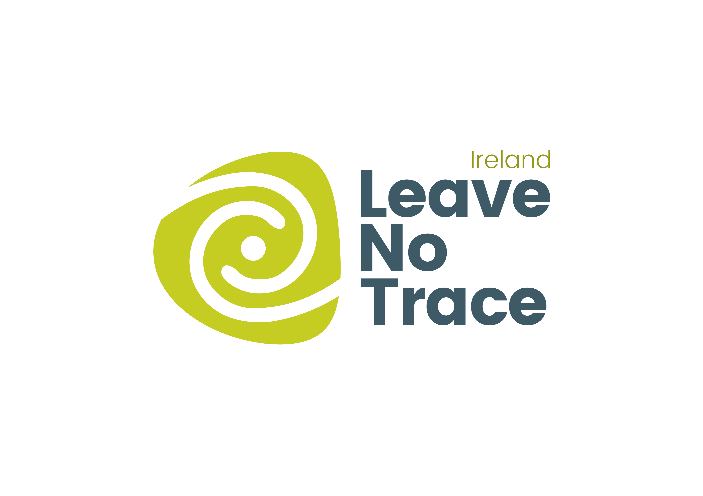 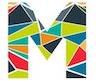 Croagh Patrick Volunteer Ambassador ProgrammeApplication FormTo join the Croagh Patrick Ambassador Programme, please fill out the following form. Once you have filled up the form and verified your e-mail, the administrators will go through your details and get back to you.Full Name: Address: Email: Telephone Number: Can you please briefly outline your existing outdoor knowledge, qualifications and/or training experience. Please describe your knowledge of and connection to Croagh Patrick. Do you have experience dealing with people? For example, do you have experience in customer service, training/instructing or conflict resolution? Please list any relevant experience below.Do you have knowledge or experience of upland habitats and recreational impacts?Why do you want to become a Croagh Patrick Ambassador?How many days can you commit to volunteering on Croagh Patrick as an Ambassador in the year? Can you commit to a minimum of 8 days per year? (Yes/No)How long does it take you to travel to Croagh Patrick or what distance do you travel?  Time (minutes)Distance (km)Please summarise your volunteer activity within the last 2 years. As part of Heritage Week we’ll be submitting a video on the Ambassador programme. Please tick the boxes below to give consent to have your photo taken give consent to being in film footagegive consent to giving a short testimonial You can read the full Volunteer Ambassador Role description here. 